BUTŲ IR KITŲ PATALPŲ SAVININKŲ BALSAVIMO RAŠTU BIULETENIS1. Gyvenamojo namo adresas Kęstučio g. 20, Kretinga.2. Buto ir kitos patalpos savininko vardas, pavardė, juridinio asmens pavadinimas__________________________________________________________________________3. Buto ir kitos patalpos nekilnojamojo turto registracijos numeris __________(buto ar patalpos numeris (arba patalpos unikalus numeris) Nekilnojamojo turto registre)4. Svarstomas klausimas (klausimai):4.1. Dėl namo atnaujinimo (modernizavimo) investicijų plano tvirtinimo ir namo atnaujinimo (modernizavimo) projekto rengimo ir įgyvendinimo sąlygų.4.2. Banko pasirinkimas ir lengvatinės paskolos sutarties su banku sąlygos.5. Su investicijų planu galima susipažinti https://kretkom.lt/daugiabuciu-namu-renovacija/ iki 2022-06-06, 11 val.   (nurodomas adresas ar interneto svetainės adresas ir laiko tarpas susipažinti)6. Siūlomas sprendimas, dėl kurio balsuojama:Patvirtinti Namo atnaujinimo (modernizavimo) investicijų planą (pagal pasirinktą variantą) ir nustatyti, kad:6.1. visa investicijų suma neturi viršyti 1259066,00 (milijonas du šimtai penkiasdešimt devyni tūkstančiai šešiasdešimt šeši Eur ir 0 ct), iš jų kredito suma 1140251,00 (milijonas šimtas keturiasdešimt tūkstančių du šimtai penkiasdešimt vienas Eur ir 0 ct);6.2. visas su namo atnaujinimo (modernizavimo) projekto įgyvendinimu susijusias išlaidas (investicijas), atėmus valstybės paramą, privalo apmokėti patalpų savininkai. Paskirstant lėšas butų ir kitų patalpų savininkams, įvertinamos bendrosios investicijos, kurios paskirstomos proporcingai daliai bendrojoje nuosavybėje (buto naudingajam plotui arba kitų patalpų bendrajam plotui ir viso namo naudingojo ploto santykiui), ir individualios investicijos (buto ar kitų patalpų langų keitimui ir pan.).Kredito administravimo mokestį apmoka kreditą turintys butų ir kitų patalpų savininkai iki jo grąžinimo dienos (valstybės parama neteikiama);6.3. namo atnaujinimo (modernizavimo) projekto parengimo organizavimas ir administravimas ir (ar) jo įgyvendinimas, ir (ar) finansavimas, vadovaujantis patvirtintu namo atnaujinimo (modernizavimo) investicijų planu, pavedamas SĮ „Kretingos komunalininkas“  (toliau – Projekto administratorius).Projekto administratorius namo atnaujinimo (modernizavimo) projekto vykdymo metu patalpų savininkams privalo teikti informaciją, susijusią su namo atnaujinimo (modernizavimo) projekto įgyvendinimu, kai jie kreipiasi raštu ar elektroniniu laišku – atsakyti raštu ar elektroniniu laišku ne vėliau kaip per 10 darbo dienų nuo prašymo gavimo dienos. Kai namo atnaujinimo (modernizavimo) projekto administravimas pavedamas savivaldybės programos įgyvendinimo administratoriui, šis sprendimo punktas papildomas įpareigojimu namo bendrojo naudojimo objektų valdytojui sudaryti su Projekto administratoriumi pavedimo sutartį pagal aplinkos ministro patvirtintą Pavyzdinę pavedimo organizuoti daugiabučio namo atnaujinimo (modernizavimo) projekto parengimą ir (ar) įgyvendinimą, ir (ar) finansavimą sutarties formą;6.4. namo atnaujinimo (modernizavimo) projekto įgyvendinimo administravimo mokestis mokamas už laikotarpį, nustatytą Valstybės paramos taisyklėse, taikant ne didesnį kaip Lietuvos Respublikos Vyriausybės 2009 m. gruodžio 16 d. nutarime Nr. 1725 „Dėl Valstybės paramos daugiabučiams namams atnaujinti (modernizuoti) teikimo ir daugiabučių namų atnaujinimo (modernizavimo) projektų įgyvendinimo priežiūros taisyklių patvirtinimo ir daugiabučio namo atnaujinimo (modernizavimo) projektui įgyvendinti skirto kaupiamojo įnašo ir (ar) kitų įmokų didžiausios mėnesinės įmokos nustatymo“ (toliau – Nutarimas) namo atnaujinimo (modernizavimo) projekto administravimo mokesčio tarifą.  Namo atnaujinimo (modernizavimo) projekto įgyvendinimo administravimo išlaidos apmokamos arba kompensuojamos valstybės lėšomis pagal Nutarime ir Taisyklėse nustatytas sąlygas ir tvarką.Nuo dienos, kai baigiamas mokėti namo atnaujinimo (modernizavimo) projekto administravimo mokestis, iki kredito grąžinimo dienos mokamas kredito administravimo mokestis 0,08 Eur/kv. m/per mėnesį (be PVM), kuris negali būti didesnis kaip 30 procentų namo atnaujinimo (modernizavimo) projekto įgyvendinimo administravimo išlaidų, numatytų Nutarime; 6.5. patalpų savininkai, kurių naudai paimtas lengvatinis kreditas namo atnaujinimo (modernizavimo) projektui įgyvendinti, privalės kiekvieną mėnesį apmokėti jiems tenkančią kredito ir palūkanų dalį pagal kreditavimo sutartyje nustatytą kredito grąžinimo grafiką Projekto administratoriaus nurodyta tvarka;6.6. patalpų savininkai, perleisdami patalpas kitam asmeniui, turi informuoti pirkėją (įgijėją) apie Patalpų savininkui tenkančius įsipareigojimus ir įsiskolinimus, susijusius su namo atnaujinimo (modernizavimo) projekto įgyvendinimu, kreditu ir palūkanomis. Jei yra susidarę įsiskolinimai perleidimo metu – Patalpų savininkai privalo juos apmokėti iki patalpų perleidimo dienos, o vykdytinas prievoles perduoti buto ar kitų patalpų pirkėjui (įgijėjui). Apie patalpų perleidimą patalpų savininkas turi informuoti bendrojo naudojimo objektų valdytoją ir Projekto administratorių;Buto ar kitų patalpų savininko sprendimas6.7. gyventojai, turintys teisę į šildymo išlaidų kompensaciją, supažindinti su Lietuvos Respublikos piniginės socialinės paramos nepasiturintiems gyventojams įstatymo nuostatomis: jei daugiabučio namo buto savininkas, kuris turi teisę į būsto šildymo išlaidų kompensaciją arba ją gauna, nedalyvavo susirinkime svarstant ir priimant sprendimą dėl daugiabučio namo atnaujinimo (modernizavimo) projekto įgyvendinimo ir atsisakė dalyvauti įgyvendinant šį projektą (balsuojant nepritarė projekto įgyvendinimui), ateinantį šildymo sezoną jo bendrai gyvenantiems asmenims arba vienam gyvenančiam daugiabučio namo buto savininkui skiriama kompensuojama būsto šildymo išlaidų dalis mažinama 50 procentų, nuo kito šildymo sezono būsto šildymo išlaidų kompensacija neskiriama, kol bus įgyvendintas daugiabučio namo atnaujinimo (modernizavimo) projektas, bet ne ilgiau kaip 3 metų šildymo sezonus, įskaitant atvejį, kai dėl šių asmenų veiksmų (neveikimo) daugiabučio namo atnaujinimo (modernizavimo) projektas nepradėtas įgyvendinti.7. Siūlomas sprendimas, dėl kurio balsuojama:Projekto administratorius, veikdamas patalpų savininkų naudai savo vardu sudaro lengvatinės paskolos sutartį su  UAB „Viešųjų investicijų plėtros agentūra“, į. k. 303039520,  ne didesnei 1140251,00 Eur sumai ir ne ilgesniam kaip 240 mėn. laikotarpiui, su 3 proc. metinėmis palūkanomis, siekiant įgyvendinti butų ir kitų patalpų savininkų  daugiabučio namo, esančio Kęstučio g. 20, Kretinga. butų ir kitų patalpų savininkų atnaujinimo (modernizavimo) investicijų planą. Projekto administratorius, prieš pasirašydamas paskolos sutartį, turi įsitikinti, kad paskolos sutartyje būtų numatyta sąlyga atidėti paskolos grąžinimą ir palūkanų apmokėjimą iki projekto įgyvendinimo pabaigos ir galimybė patalpų savininko naudai paimtą paskolą, patalpų savininkui pageidaujant, ar jos dalį grąžinti anksčiau nustatyto termino netaikant priešlaikinio paskolos grąžinimo mokesčio.  Buto ar kitų patalpų savininko sprendimasButo ar kitų patalpų savininko (jo atstovo) patvirtinimaiAš, 					                           patvirtinu, kad:                                     (vardas, pavardė, parašas)daugiabučio namo butų ir kitų patalpų savininkams, vadovaujantis mutatis mutandis Lietuvos Respublikos civilinio kodekso (toliau – Civilinis kodeksas) 4.85 straipsnyje nustatyta sprendimų priėmimo tvarka, priėmus sprendimą dėl paskolos daugiabučio namo atnaujinimo (modernizavimo) projektui įgyvendinti bei pavedus Projekto administratoriui vykdyti daugiabučio namo atnaujinimo (modernizavimo) projekto parengimo organizavimą ir administravimą ir (ar) jo įgyvendinimą, ir (ar) finansavimą mano asmens duomenys (vardas ir pavardė, nekilnojamojo turto registro išrašo duomenys apie man priklausantį daugiabučiame name esantį butą ir kitas patalpas ir (ar) jų dalį, tiek kiek tai būtina pagal Lietuvos Respublikos valstybės paramos būstui įsigyti ar išsinuomoti ir daugiabučiams namams atnaujinti ir (ar) jo įgyvendinamuosius teisės aktus siekiant sudaryti lengvatinio kredito sutartį) bus tvarkomi ir perduodami  finansuotojui UAB „Viešųjų investicijų plėtros agentūra“ (juridinio asmens kodas 303039520, buveinės adresas Gedimino pr. 18 / Jogailos g. 2, LT-01103 Vilnius, Lietuva), į kurį Projekto administratorius kreipsis dėl kreditavimo sąlygų Projektui įgyvendinti, taip pat, Projekto administratoriui teisės aktų nustatyta tvarka kreipiantis dėl paskolos sutarties sudarymo vykdant pavedimo sutartį, taip pat, paskolos sutarties vykdymo  tikslu, kiek tai bus būtina ir reikalinga jos sudarymui ir tinkamam įvykdymui, administravimo ir archyvavimo tikslu, pateiktų duomenų teisingumo įvertinimui. Esu informuotas apie savo teisę susipažinti su aukščiau nurodyto finansuotojo tvarkomais mano asmens duomenimis, reikalauti ištaisyti, perkelti, sunaikinti mano asmens duomenis arba sustabdyti mano duomenų tvarkymo veiksmus, jei duomenys tvarkomi nesilaikant Lietuvos Respublikos ar Europos Sąjungos teisės aktų reikalavimų, tame tarpe, bet tuo neapsiribojant, Bendrojo asmens duomenų reglamento, nesutikti, kad būtų tvarkomi mano asmens duomenys (nesutikimas turi būti teisiškai pagrįstas). Taip pat, patvirtinu, jog aš __________________________________________ esu informuotas, kad                                                                  (vardas, pavardė, parašas) finansuotojui UAB „Viešųjų investicijų plėtros agentūra“ pradėjus tvarkyti mano asmens duomenis informacija apie mano asmens duomenų tvarkymą, tame tarpe, bet tuo nepasiribojant, asmens duomenų tvarkymą pagal 2016 m. balandžio 27 d. Europos Parlamento ir Tarybos Reglamentą (ES) Nr.2016/679 dėl fizinių asmenų apsaugos tvarkant asmens duomenis ir dėl laisvo tokių duomenų judėjimo ir kuriuo panaikinama Direktyva 95/46/EB (Bendrasis duomenų apsaugos reglamentas), man bus pateikta asmeniškai ir man yra žinoma, kad visa su asmens duomenų tvarkymu susijusi informacija bus teikiama Tel. Nr. (8 5) 203 4977, El. paštu info@vipa.lt, bei www.vipa.lt.  8. Biuletenis turi būti grąžintas balsavimo organizatoriui iki 2022-06-06, 15 val.                                             (nurodoma data, laikas)8. Biuletenio grąžinimo būdai:8.1. įmetant į UAB „Kretingos būstas“ balsadėžę, kuri yra laiptinės pirmajame aukšte;                                                 (nurodoma vieta)8.2. išsiunčiant paštu adresu Vytauto g. 118, Kretinga;                                                 (nurodomas adresas)8.3. grąžinant balsavimo organizatoriui kitu būdu: El. paštu: info@kretkom.lt (nurodoma, kokiu būdu grąžinamas balsavimo biuletenis)9. Balsavimo organizatorius SĮ „Kretingos komunalininkas“ Vytauto g. 118, Kretinga, 8-655-32730, info@kretkom.lt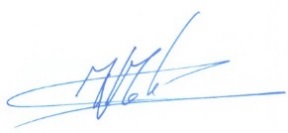 Biuletenį įteikė (išsiuntė): Kęstutis Motijauskas                                 2022-05-20         (parašas, vardas, pavardė, data)Žyma raštuSiūlomam sprendimui„pritariu“„nepritariu“Buto ir kitų patalpų numeris ar kitas indentifikavimo požymis, jų savininko vardas, pavardė, parašas arba juridinio asmens pavadinimas, įgaliotojo atstovo vardas, pavardė, parašasŽyma raštuSiūlomam sprendimui„pritariu“„nepritariu“Buto ir kitų patalpų numeris ar kitas indentifikavimo požymis, jų savininko vardas, pavardė, parašas arba juridinio asmens pavadinimas, įgaliotojo atstovo vardas, pavardė, parašas